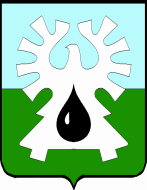 ГОРОДСКОЙ ОКРУГ УРАЙХАНТЫ-МАНСИЙСКОГО АВТОНОМНОГО ОКРУГА – ЮГРЫ     ДУМА ГОРОДА УРАЙПРОТОКОЛзаседания Думы города Урай седьмого созыва28.10.2021                                                                                                             №209-00 час.Председательствующий: Вручение удостоверений и значков депутатам, отсутствовавшим на 1-м организационном заседании Думы 07 октября 2021:- Анварову Ильмиру Рамиловичу,- Кочемазову Алексею Владимировичу,- Павликову Дмитрию Николаевичу.Председательствующий: Баев С.А. - председатель Думы города Урай.Присутствовали На заседании присутствует 15 депутатов, имеется 5 доверенностей отсутствующих депутатов (прилагаются).  Председательствующий: Заместитель председателя Думы Рустам Фаритович Миникаев  по причине болезни участвует удаленно во втором  заседании Думы города Урай  с использованием системы видео-конференц-связи.Второе заседание Думы города Урай седьмого созыва является правомочным.На заседании так же присутствовали:Председательствующий: Заместитель председателя Думы Рустам Фаритович Миникаев по причине болезни участвует удаленно во втором  заседании Думы города Урай с использованием системы видео-конференц-связи.Председательствующий: Вручение удостоверений и значков депутатам, отсутствовавшим на 1-м организационном заседании Думы 07 октября 2021:- Анварову Ильмиру Рамиловичу,- Кочемазову Алексею Владимировичу.Председательствующий: Предложил депутатам Думы принять проект повестки второго заседания Думы города Урай за основу. Поставил предложение на голосование.РЕШИЛИ: Принять проект повестки второго заседания Думы города Урай седьмого созыва за основу.Результат голосования: единогласно.Председательствующий: Поставил на голосование предложение об утверждении повестки второго заседания Думы города Урай седьмого созыва в целом. РЕШИЛИ: Утвердить повестку второго заседания Думы города Урай седьмого созыва в целом:Результат голосования: единогласно.РЕШИЛИ: Утвердить регламент работы второго заседания Думы города Урай: - докладчикам по вопросам повестки - до 5 минут;-  выступающим в прениях - до 3 минут;- депутат  вправе выступить по одному и тому же вопросу не более двух раз;-  перерыв - на 20 минут через полтора часа работы. Результат голосования: единогласно.Бабенко А.В., председатель комиссии по вопросам местного самоуправления озвучил решение комиссии.Бабенко А.В., председатель комиссии по вопросам местного самоуправления озвучил решение комиссии.Выступил:Сафонов А.Н.: За два года из кадрового резерва на работу принят 1 человек, в чем смысл формирования резерва? Вопросы докладчику:Сафонов А.Н.: 1. Почему предлагается исключить из проекта бюджета перечень действующих муниципальных программ? Данный перечень удобен для работы депутатов при рассмотрении проекта бюджета.2. Прокомментировал правовое заключение специалиста-эксперта аппарата Думы города Урай в части наличия в Положении норм, устанавливающих, что в решении о бюджете должны содержаться перечень муниципальных программ на очередной финансовый год и плановый период, а так же наличие в Положении целей и условий привлечения бюджетного кредита не противоречат действующему законодательству  и целесообразность их исключения должна быть определена депутатами Думы города Урай.3. Где будут прописаны цели и условия привлечения бюджетного кредита, если данный пункт будет исключен?Акчурин М.Р.: Является ли дублирование нарушением норм законодательства?Насибуллин Л.Ф.: 1. Решение о привлечении кредитных средств будет приниматься через согласование с депутатами Думы города или Комитетом по финансам администрации города Урай?2. Администрация города Урай может взять кредит без согласования с Думой города?3. Перечень действующих муниципальных программ без цифр утвержден постановлением администрации?4. В связи с чем вносятся предлагаемые проектом решения изменения, если нет противоречий законодательству?Кукушкин А.В.: Попросил дать разъяснение по определению «юридическая техника».Баев С.А.: Напомнил депутатам Думы о принятом вначале заседания Регламенте Думы - о необходимости задавать вопросы по существу рассматриваемого вопроса.Насибуллин Л.Ф.: Мы принимаем серьезное решение, депутатам необходимо разобраться по данному вопросу.Кукушкин А.В.: Зачем отвлекать время у депутатов для принятия решений по таким вопросам, связанным с юридической техникой?Бабенко А.В.: Будет ли администрация города согласовывать с Думой города взятие кредита или нет?Выступили: Новоселова С.П.: Дала ответ на вопрос по бюджетному кредиту.Сафонов А.Н.: Предложил исключить из проекта решения в подпункте 3) пункта 1: «3) подпункты «б», «д» пункта 4».Насибуллин Л.Ф.: Поддержал предложение депутата Сафонова А.Н.Баев С.А., председатель комиссии по бюджету озвучил решение комиссии.Председательствующий: В связи с имеющимися у депутатов поправками в  проект решения поставил на голосование предложение- принять проект решения за основу.Председательствующий: Поставил на голосование предложение от депутата Сафонова Анатолия Николаевича- исключить из проекта решения в подпункте 3) пункта 1:- «3) подпункты «б», «д» пункта 4».Председательствующий: Поставил на голосование предложение- принять проект решения в целом, с учетом принятых поправок.Бабенко А.В., председатель комиссии по вопросам местного самоуправления озвучил решение комиссии.(Информация прилагается)Вопросы докладчику:Насибуллин Л.Ф.: Какая сумма финансовых средств запланирована на текущий ремонт детского сада №6?Бусарева Е.А., председатель комиссии по социальной политике озвучил решение комиссии.Выступил:Сафонов А.Н.:1. Хотелось бы услышать информацию по распределению бюджетных средств на дошкольные, школьные образовательные организации на 2022 год.2. О согласовании встреч депутатов с руководителями образовательных организаций.Баев С.А.: В случае принятия решения о строительстве нового здания детского сада, необходимо предусмотреть финансовые средства на его демонтаж.Насибуллин Л.Ф.: О перспективах и ориентировочных сроках строительства новой школы.Бабенко А.В., председатель комиссии по вопросам местного самоуправления озвучил решение комиссии.Бабенко А.В., председатель комиссии по вопросам местного самоуправления озвучил решение комиссии.Председательствующий: Уважаемые депутаты,  от постоянных комиссий  и депутатов Думы поступили предложения о включении в состав комиссии  Думы города Урай VII созыва по Регламенту, вопросам депутатской деятельности, этики и наградам кандидатуры следующих депутатов:Бабенко А.В., председатель комиссии по вопросам местного самоуправления озвучил решение комиссии.Председательствующий. Уважаемые депутаты,  в персональный состав комиссии  Думы города Урай VII созыва по противодействию коррупции вошли:Председательствующий: Предложил принять проект решения в целом.Поставил предложение на голосование.Председательствующий: О приеме избирателей на участках депутатов сегодня 28.10.21.Вопросы исполняющему главы города Урай:Сафонов А.Н.: О неисправном подъемнике для инвалидов в жилом многоэтажном доме по адресу ул. Ленина, дом 104.Насибуллин Л.Ф.: О благоустройстве двора по адресу мкр 3, дом 16.Бабенко А.В.: 1. О местах приема избирателей депутатами.2. О необходимости присутствия курирующих заместителей главы города на заседаниях постоянных комиссий Думы.Ребякин Е.А.:1. О мерах безопасности на арт-объекте, где расположен самолет АН-24. О необходимости установки более надежного ограждения на объекте.2. О надписи на корпусе самолета. Должно быть написано эскадрилья, а не отряд.Акчурин М.Р., Бусарева Е.А.: О сроках выполнения ремонтных работ пандуса и подъемника в жилом многоэтажном доме по адресу ул. Ленина, дом 104.Баев С.А.: Обратился к исполняющему обязанности главы города с просьбой предоставить расширенный ответ в комиссию по социальной политике Думы города по срокам выполнения ремонтных работ пандуса и подъемника в жилом многоэтажном доме по адресу ул. Ленина, дом 104. Насибуллин Л.Ф.: О контроле за утилизацией мусора.Председательствующий                                                                     С.А. Баевдепутаты:    Акчурин М.Р.,Анваров И.Р.,Бабенко А.В.,Бусарева Е.А.,Гайсин И.Г.,Кочемазов А.В.,Кукушкин А.В.,Миникаев Р.Ф.,Мунарев И.С.,Насибуллин Л.Ф.,Овденко Н.Б.,Павликов Д.Н.,Ребякин Е.А.,Сафонов А.Н.Отсутствовали депутаты:Борисова А.В. - уважительная причина (доверенность Гайсину И.Г.),Будункевич И.Д. - уважительная причина (доверенность Миникаеву Р.Ф.),Величко А.В. - уважительная причина (доверенность Баеву С.А.),Жуков Е.В. - уважительная причина (доверенность Гайсину И.Г.),Жигарев Е.В. - уважительная причина (доверенность Бабенко А.В.).Ашихмин А.Ю.-исполняющий обязанности главы города Урай,Гарифов В.Р.-исполняющий обязанности первого заместителя главы города Урай,Зайцева Л.В.-исполняющий обязанности заместителя главы города Урай,Новоселова С.П.-заместитель главы города Урай,Бунина А.Ю.-заместитель начальника управления по развитию местного самоуправления администрации города Урай,Вовк И.А.-начальник отдела по содействию населению в осуществлении местного самоуправления управления по развитию местного самоуправления администрации города Урай,Гамузова О.И.-заместитель председателя Комитета по финансам администрации города Урай,Мовчан О.В.-начальник правового управления администрации города Урай,Якименко А.П.-прокурор города Урай,Иноземцева Н.М.-пресс-секретарь председателя Думы города Урай,Коломиец А.В.-старший инспектор аппарата Думы города Урай,Наумова Н.В.-специалист-эксперт аппарата Думы города Урай,Чемогина Л.Л.-руководитель аппарата Думы города Урай,представители средств массовой информации ТРК «Спектр+» ООО «Медиа-холдинг «Западная Сибирь».В период с 08.10.2021 по 27.10.2021 Думой города Урай в заочной форме принято 2 решения Думы города Урай:1. №8 от 22.10.2021 «О внесении изменения в Положение о регулировании отдельных вопросов в сфере реализации инициативных проектов в городском округе Урай Ханты-Мансийского автономного округа – Югры»;Результат голосования: «за»- 13, не приняли участие в голосовании - 7 (решение и лист опроса прилагаются).2. №9 от 25.10.2021 «О награждении Благодарственным письмом Думы города Урай»;Результат голосования: «за»- 13, не приняли участие в голосовании - 7 (решение и лист опроса прилагаются).представители средств массовой информации ТРК «Спектр+» ООО «Медиа-холдинг «Западная Сибирь».В период с 08.10.2021 по 27.10.2021 Думой города Урай в заочной форме принято 2 решения Думы города Урай:1. №8 от 22.10.2021 «О внесении изменения в Положение о регулировании отдельных вопросов в сфере реализации инициативных проектов в городском округе Урай Ханты-Мансийского автономного округа – Югры»;Результат голосования: «за»- 13, не приняли участие в голосовании - 7 (решение и лист опроса прилагаются).2. №9 от 25.10.2021 «О награждении Благодарственным письмом Думы города Урай»;Результат голосования: «за»- 13, не приняли участие в голосовании - 7 (решение и лист опроса прилагаются).представители средств массовой информации ТРК «Спектр+» ООО «Медиа-холдинг «Западная Сибирь».В период с 08.10.2021 по 27.10.2021 Думой города Урай в заочной форме принято 2 решения Думы города Урай:1. №8 от 22.10.2021 «О внесении изменения в Положение о регулировании отдельных вопросов в сфере реализации инициативных проектов в городском округе Урай Ханты-Мансийского автономного округа – Югры»;Результат голосования: «за»- 13, не приняли участие в голосовании - 7 (решение и лист опроса прилагаются).2. №9 от 25.10.2021 «О награждении Благодарственным письмом Думы города Урай»;Результат голосования: «за»- 13, не приняли участие в голосовании - 7 (решение и лист опроса прилагаются).СЛУШАЛИ:О повестке второго заседания Думы города Урай седьмого созыва.О повестке второго заседания Думы города Урай седьмого созыва.Докладчик:Баев С.А., исполняющий обязанности председателя Думы города Урай.О внесении изменений в устав города Урай.Докладчик: Мовчан Ольга Владимировна, начальник правового управления администрации города Урай.О внесении изменений в решение Думы города Урай «Об отдельных вопросах замещения должностей муниципальной службы в городе Урай».Докладчик: Бунина Анастасия Юрьевна, заместитель начальника управления по развитию местного самоуправления администрации города Урай.О внесении изменений в Положение об отдельных вопросах осуществления бюджетного процесса в городе Урай.Докладчик: Гамузова Ольга Ивановна, заместитель председателя Комитета по финансам администрации города Урай.О внесении изменений в Положение о порядке организации и осуществления территориального общественного самоуправления в городе УрайДокладчик: Вовк Ирина Анатольевна, начальник отдела по содействию населению в осуществлении местного самоуправления управления по развитию местного самоуправления администрации города Урай.О выполнении рекомендации Думы города Урай  от 25.03.2021 (о целесообразности проведения капитального ремонта по результатам комплексной экспертизы ООО «Арбитр «ЦНЭ»). Докладчик: Зайцева Лариса Викторовна, исполняющий обязанности заместителя главы города Урай.О внесении изменения в Регламент Думы города Урай.Докладчик: Наумова Наталья Валентиновна, специалист-эксперт аппарата Думы города Урай.О комиссии Думы города Урай VII созыва по Регламенту, вопросам депутатской деятельности, этики и наградам.Докладчик: Наумова Наталья Валентиновна, специалист-эксперт аппарата Думы города Урай.О комиссии Думы города Урай VII созыва по противодействию коррупции.Докладчик: Наумова Наталья Валентиновна, специалист-эксперт аппарата Думы города Урай.О плане работы Думы города Урай седьмого созыва на ноябрь-декабрь 2021 года.Докладчик: Баев Сергей Анатольевич, исполняющий обязанности председателя Думы города Урай.Разное.СЛУШАЛИ:О порядке работы второго заседания Думы  города Урай.О порядке работы второго заседания Думы  города Урай.Докладчик:Баев С.А., исполняющий обязанности председателя Думы города Урай.СЛУШАЛИ 1:О внесении изменений в устав города Урай.О внесении изменений в устав города Урай.Докладчик:Мовчан Ольга Владимировна, начальник правового управления администрации города Урай.РЕШИЛИ:Принять проект решения в целом.Результат голосования: единогласно.(Решение прилагается)СЛУШАЛИ 2:О внесении изменений в решение Думы города Урай «Об отдельных вопросах замещения должностей муниципальной службы в городе Урай».О внесении изменений в решение Думы города Урай «Об отдельных вопросах замещения должностей муниципальной службы в городе Урай». Докладчик: Бунина Анастасия Юрьевна, заместитель начальника управления по развитию местного самоуправления администрации города Урай.РЕШИЛИ:Принять проект решения в целом.Результат голосования: «за» - 17 депутатов, «против» - 2 депутата, «воздержались» - 1 депутат.(Решение прилагается)СЛУШАЛИ3:О внесении изменений в Положение об отдельных вопросах осуществления бюджетного процесса в городе Урай.О внесении изменений в Положение об отдельных вопросах осуществления бюджетного процесса в городе Урай. Докладчик: Гамузова Ольга Ивановна, заместитель председателя Комитета по финансам администрации города Урай.РЕШИЛИ 1:Принять проект решения за основу.Результат голосования: единогласно. РЕШИЛИ 2:Исключить из проекта решения в подпункте 3) пункта 1:- «3) подпункты «б», «д» пункта 4».Результат голосования: единогласно.РЕШИЛИ 3:Принять проект решения в целом, с учетом принятых поправокРезультат голосования: единогласно.(Решение прилагается)СЛУШАЛИ 4:О внесении изменений в  Положение о порядке организации и осуществления территориального общественного самоуправления в городе УрайО внесении изменений в  Положение о порядке организации и осуществления территориального общественного самоуправления в городе УрайДокладчик:Вовк Ирина Анатольевна, начальник отдела по содействию населению в осуществлении местного самоуправления управления по развитию местного самоуправления администрации города Урай.РЕШИЛИ:Принять проект решения в целом.Результат голосования: единогласно.(Решение прилагается)СЛУШАЛИ 5:О выполнении рекомендации Думы города Урай  от 25.03.2021 (о целесообразности проведения капитального ремонта по результатам комплексной экспертизы ООО «Арбитр «ЦНЭ»). О выполнении рекомендации Думы города Урай  от 25.03.2021 (о целесообразности проведения капитального ремонта по результатам комплексной экспертизы ООО «Арбитр «ЦНЭ»). Докладчик:Зайцева Лариса Викторовна, исполняющий обязанности заместителя главы города Урай.РЕШИЛИ:1. Информацию принять к сведению.Результат голосования: единогласно.2. Снять с контроля рекомендацию Думы города Урай от 25.03.2021, как выполненную, в связи с поступлением 06.10.2021 в Думу города  технического отчета по результатам обследования здания МБДОУ «Детский сад №6 «Дюймовочка».Результат голосования: единогласно.3. Снять с контроля рекомендацию Думы города Урай от 26.09.2019, в связи с принятием новой рекомендации об изменении сроков финансирования работ по МБДОУ «Детский сад №6 «Дюймовочка».Результат голосования: единогласно.4. Рекомендовать администрации города при формировании бюджета городского округа город Урай на 2022 год и  плановый период 2023 -2024 годы предусмотреть финансовые средства на ПСД на капитальный ремонт и благоустройство МБДОУ «Детский сад №6 «Дюймовочка».Результат голосования: единогласно.СЛУШАЛИ 6:О внесении изменения в Регламент Думы города Урай. О внесении изменения в Регламент Думы города Урай. Докладчики:Наумова Наталья Валентиновна, специалист-эксперт аппарата Думы города Урай.РЕШИЛИ:Принять проект решения в целом.Результат голосования: единогласно.(Решение прилагается)СЛУШАЛИ 7:О комиссии Думы города Урай VII созыва по Регламенту, вопросам депутатской деятельности, этики и наградам.О комиссии Думы города Урай VII созыва по Регламенту, вопросам депутатской деятельности, этики и наградам.СЛУШАЛИ 7:Докладчик:Наумова Наталья Валентиновна, специалист-эксперт аппарата Думы города Урай.Акчурина Марата РаисовичаРебякина Евгения АлександровичаВеличко Александра Витальевича,Кочемазова Алексея Владимировича,Миникаева Рустама Фаритовича,Насибуллина Леонарда Фанилевича.Члены формируемой комиссии согласовали кандидатуры депутатов:- Акчурина Марата Раисович- на должность председателя комиссии;- Ребякина Евгения Александровича - на должность заместителя председателя комиссии.Председательствующий: Ставлю на голосование в соответствии со статьей 9 Регламента Думы, по представлению депутатов из числа членов постоянной комиссии по Регламенту, вопросам депутатской деятельности, этики и наградам, на должность председателя комиссии, кандидатуру депутата Акчурина Марата Раисовича. Прошу голосовать только членов данной комиссии.Председательствующий: Ставлю на голосование, по представлению депутатов из числа членов постоянной комиссии по Регламенту, вопросам депутатской деятельности, этики и наградам, на должность заместителя председателя комиссии кандидатуру депутата Ребякина Евгения Александровича.Председательствующий: Поступило предложение от профильной комиссии и от кандидатов формируемой комиссии: - Принять проект решения в целом.Акчурина Марата РаисовичаРебякина Евгения АлександровичаВеличко Александра Витальевича,Кочемазова Алексея Владимировича,Миникаева Рустама Фаритовича,Насибуллина Леонарда Фанилевича.Члены формируемой комиссии согласовали кандидатуры депутатов:- Акчурина Марата Раисович- на должность председателя комиссии;- Ребякина Евгения Александровича - на должность заместителя председателя комиссии.Председательствующий: Ставлю на голосование в соответствии со статьей 9 Регламента Думы, по представлению депутатов из числа членов постоянной комиссии по Регламенту, вопросам депутатской деятельности, этики и наградам, на должность председателя комиссии, кандидатуру депутата Акчурина Марата Раисовича. Прошу голосовать только членов данной комиссии.Председательствующий: Ставлю на голосование, по представлению депутатов из числа членов постоянной комиссии по Регламенту, вопросам депутатской деятельности, этики и наградам, на должность заместителя председателя комиссии кандидатуру депутата Ребякина Евгения Александровича.Председательствующий: Поступило предложение от профильной комиссии и от кандидатов формируемой комиссии: - Принять проект решения в целом.Акчурина Марата РаисовичаРебякина Евгения АлександровичаВеличко Александра Витальевича,Кочемазова Алексея Владимировича,Миникаева Рустама Фаритовича,Насибуллина Леонарда Фанилевича.Члены формируемой комиссии согласовали кандидатуры депутатов:- Акчурина Марата Раисович- на должность председателя комиссии;- Ребякина Евгения Александровича - на должность заместителя председателя комиссии.Председательствующий: Ставлю на голосование в соответствии со статьей 9 Регламента Думы, по представлению депутатов из числа членов постоянной комиссии по Регламенту, вопросам депутатской деятельности, этики и наградам, на должность председателя комиссии, кандидатуру депутата Акчурина Марата Раисовича. Прошу голосовать только членов данной комиссии.Председательствующий: Ставлю на голосование, по представлению депутатов из числа членов постоянной комиссии по Регламенту, вопросам депутатской деятельности, этики и наградам, на должность заместителя председателя комиссии кандидатуру депутата Ребякина Евгения Александровича.Председательствующий: Поступило предложение от профильной комиссии и от кандидатов формируемой комиссии: - Принять проект решения в целом.РЕШИЛИ:Принять проект решения в целом.Результат голосования: единогласно.(Решение прилагается)СЛУШАЛИ 8:О комиссии Думы города Урай VII созыва по противодействию коррупции.О комиссии Думы города Урай VII созыва по противодействию коррупции.Докладчик:Наумова Наталья Валентиновна, специалист-эксперт аппарата Думы города Урай.РЕШИЛИ:Принять проект решения в целом.Результат голосования: единогласно.(Решение прилагается)СЛУШАЛИ 9:О плане работы Думы города Урай седьмого созывана ноябрь-декабрь 2021 года. О плане работы Думы города Урай седьмого созывана ноябрь-декабрь 2021 года. Докладчик:Баев Сергей Анатольевич, исполняющий обязанности председателя Думы города Урай.РЕШИЛИ:Принять проект решения в целом.Результат голосования: единогласно.(Решение прилагается)СЛУШАЛИ 10:Разное.